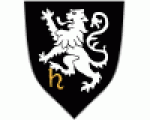 HORSHAM HC Volunteer Agreement FormAll volunteers, coaches, team managers, technical delegates and officials are required to work to high standards in line with ENGLAND HOCKEY’s and HORSHAM HC’s policies and recognised best practice.Within your pack you will find a number of documents that you are required to have read thoroughly.  Should you have any questions on any of the areas covered, please bring these to the attention of any club officer so that your query can be addressed.Please complete the sections below and return to JOANNE HUMPHREYS (Colts Coordinator) as soon as possible.Name: I confirm that I have read and understood the following policies of ENGLAND HOCKEY and HORSHAM H.C. and will ensure that I adhere to these codes and policies at all times.The policies I confirm having received and read are:ENGLAND HOCKEY ‘Respect’ Code of Ethics and Behaviour (on EH Website)HORSHAM HC and ENGLAND HOCKEY “SafeD – England Hockey’s Safeguarding Young People Policy and Guidance documents.”HORSHAM HC and ENGLAND HOCKEY Equality PolicyHORSHAM HC Emergency ProceduresHORSHAM HC Accident Report FormHORSHAM HC Code of ConductI also confirm that I am willing to undertake a DBS check (if applicable) and know of no reason why I should not be fit and proper to fulfil my role within HORSHAM HC.Print Name: ____________________________Sign Name: ____________________________	Date: ___________